Neurodiversity Celebration HaikuA new way to learn.A different way to think.We are very smart.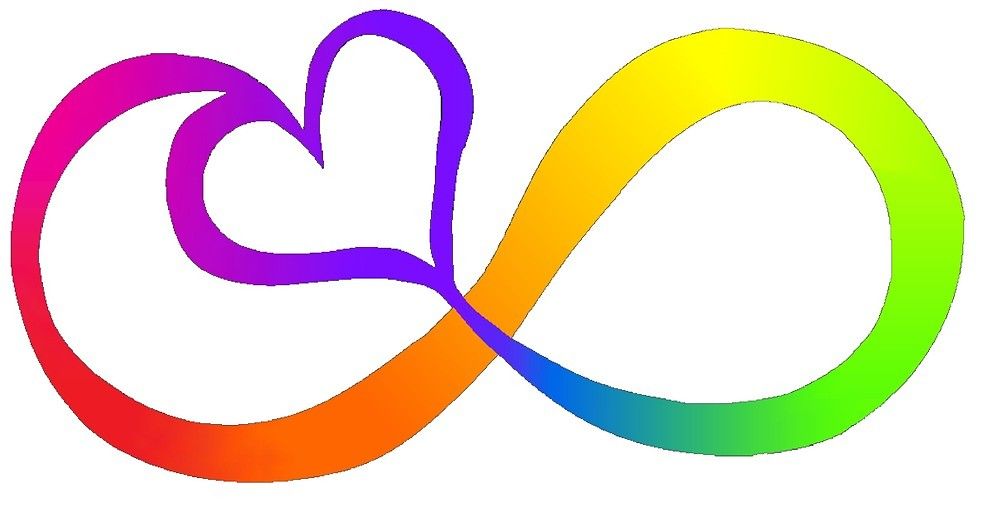 